Пояснительная записка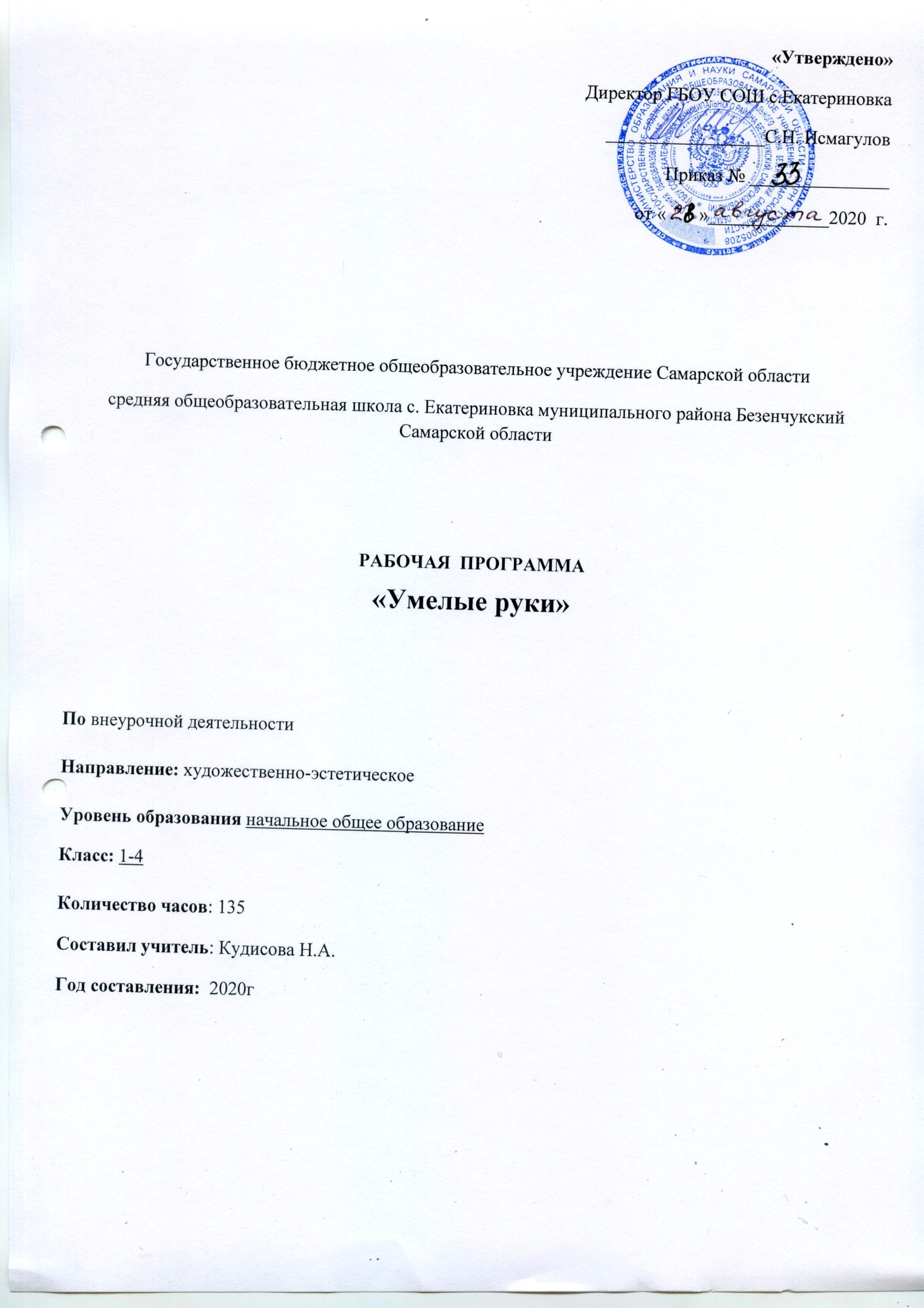 В  связи  с  переходом   на  новые  стандарты  образования  большое  значение  приобрела  проблема  развития  творческих  способностей  личности,  интереса  к  культуре  своей  Родины,  истокам  народного  творчества,  эстетического  отношения  к  действительности,  воспитанию  мировоззрения – особого  отношения  к  миру  и  пониманию   места  человека  в  нем.Рабочая  программа  внеурочной  деятельности  «Умелые  руки»  для  учащихся  начальных  классов  реализует  требования  необходимые для формирования нового человека.Программа художественно-эстетического развития и воспитания учащихся на ступени начального общего образования разработана на основеФедерального закона Российской Федерации от 29 декабря 2012 г. N 273-ФЗ "Об образовании в Российской Федерации"Приказа Минобрнауки России от 31.12.2015 № 1576 «Овнесении изменений в федеральный государственный образовательный стандарт начального общего образования» Приказ Минобрнауки России от 31.12 2015 №1577 « О внесении изменений в федеральный государственный образовательный стандарт основного общего образования» Федерального компонента государственного образовательного стандарта начального, общего, основного общего и среднего общего образования, утвержденного приказом Минобразования РФ от 5 марта 2004г. №1089 9 С изменениями и дополнениями от 10.11.2011 №2643, от 23.06.2015 №609, от 07.06.2017 №506.Федерального  перечня учебников, рекомендуемых к использованию при реализации имеющих государственную аккредитацию образовательных программ начального общего, основного общего, среднего общего образования, утвержденного приказом Минобрнауки России от 31.03.2014 № 253 (в ред. Приказов Минобрнауки от 08.06.2015 № 576, от 28.12.2015 № 1529, от 26.01.2016 №38, от 21.04.2016  №459, от 29.12.2016 №1677, от 08.06.2017 №535, от 20.06.2017 № 581, от 05.07.2017 № 629);Письма Минобрнауки от 18.08.2017 № 09-1672 «Методические  рекомендаций по уточнению понятия и содержания  внеурочной деятельности в рамках реализации основных общеобразовательных программ, в том числе в части проектной деятельности;Постановления Главного государственного санитарного врача Российской Федерации от 29.12.2010 № 189 (в редакции от 24.11.2015) «Об утверждении СанПиН 2.4.2.2821-10 «Санитарно-эпидемиологические требования к условиям и организации обучения в общеобразовательных учреждениях» (вместе с «СанПиН 2.4.2.2821-10.Санитарно-эпидемиологические требования к условиям и организации обучения в общеобразовательных организациях. Санитарно-эпидемиологические правила и нормативы»);Письма министерства образования и науки Самарской области №МО-16-09-01/535-ту от 29.05.2018 года «Об организации образовательного процесса в общеобразовательных  организациях, осуществляющих деятельность по основным общеобразовательным программам»;Основной образовательной программы начального общего образования ГБОУ СОШ с. Екатериновка;Устав ГБОУ СОШ с. Екатериновка ( новая редакция).Программы «Художественное творчество» Т. Н.Просняковой М.: «Просвещение», 2016Программа  «Умелые руки» реализует общекультурное  направление во внеурочной деятельности в 1-4 классах в рамках федерального государственного образовательного стандарта начального  общего образования второго поколения Программа побуждает  творческую  деятельность  обучающихся,  направленную  на  постановку  и  решение  проблемных  ситуаций  при  выполнении  работы.  Включает  достаточно  большой  диапазон  видов  деятельности для  воспитания  эстетического   отношения  к  действительности,  развития  вкуса.  Изучение   этого  курса  тесно  связано  с  такими  дисциплинами,  как  изобразительное  искусство, литературное  чтение.Актуальность.  Младший школьный возраст — время, когда закладываются основы духовности личности благодаря живости, непосредственности, эмоциональности восприятия ребёнком окружающего мира. Именно в этот период возможно формирование будущего зрителя, читателя, слушателя посредством включения ребёнка в деятельность по освоению художественных и культурных ценностей. И в связи с этим художественно-практическая деятельность, является одним из ведущих, но недостаточно на сегодня оценённых средств развития личности ребёнка. Данная программа адресована детям 7-11 лет, которые проявляют интерес к декоративно-прикладному искусству  и ручному труду.Место курса в учебном планеПрограмма рассчитана на 4 года обучения – 135 часов (1 раз в неделю): 1 класс- 33 часа, 2-4 классы – по 34 часа. Продолжительность одного занятия – 40 минут. Цель программы: - формирование художественно-творческих способностей через обеспечение эмоционально-образного восприятия действительности.Достижение  поставленной цели связывается с решением следующих задач:- расширить запас знаний детей о разнообразии форм и пространственного положения предметов окружающего мира, различных величинах, многообразии  оттенков цветов; -развивать творческие способности на основе знаний, умений и навыков детей;-развивать память, внимание, глазомер, мелкую моторику рук, образное и логическое мышление, художественный вкус школьников;-воспитывать  трудолюбие, аккуратность, чувство удовлетворения от совместной работы, чувство взаимопомощи и коллективизма;-воспитывать любовь к народному искусству, декоративно-прикладному творчеству.Формы организации учебных занятийПрограмма «Умелые руки» разработана на 4 года занятий с детьми младшего школьного возраста и рассчитана на поэтапное освоение материала на занятиях во внеурочной деятельности.Основной формой работы являются аудиторные и внеаудиторные занятия.Система оценки достижения результатов внеурочной деятельностиОценивание внеурочной деятельности происходит по окончанию каждого года изучения курса. По результатам выполнения учащимися творческой работы выставляется «зачет» и «незачет».Критерии оценки выполнения творческой работы1 уровень:  работа аккуратна, завершена, выполнена самостоятельно.2 уровень: работа аккуратна, завершена, выполнена с помощью педагога.3 уровень:  работа не аккуратна, завершена, выполнена с помощью педагога.Структура курсаСодержание программы представлено различными видами трудовой деятельности (работа с бумагой, тканью, работа с природным материалом,  работа с бросовым материалом) и направлена на овладение школьниками необходимыми в жизни элементарными приемами ручной работы с разными материалами, изготовление игрушек, различных полезных предметов для школы и дома. По каждому виду труда программа содержит примерный перечень практических и теоретических работ.        Особое внимание в программе отводится практическим работам, при выполнении  которых учащиеся:          -знакомятся с рабочими технологическими операциями, порядком их выполнения при изготовлении изделия, учатся подбирать необходимые материалы и инструменты;-овладевают отдельными технологическими операциями (способами работы) – разметкой, раскроем, сборкой, отделкой и др.;-знакомятся со свойствами материалов, инструментами и машинами, помогающими человеку при обработке сырья и создании предметного мира;-знакомятся с законами природы, знание которых необходимо при выполнении работы;-учатся экономно расходовать материалы;-учатся преимущественно конструкторской деятельностиПланируемые результаты освоения курса-собирать материал, учитывая его форму, величину, цвет;-название, назначение правила пользования ручными инструментами для обработки бумаги, картона и других материалов;-уметь красиво, эстетически грамотно оформить изделие.Планируемые компетентностные результаты обучения:  Личностные результатыВоспитание патриотизма, чувства гордости за свою Родину, российский народ и историю России.Формирование  уважительного отношения к иному мнению, истории и культуре других народов.Принятие и освоение социальной роли обучающегося, развитие мотивов учебной деятельности и формирование личностного смысла учения.Развитие самостоятельности и личной ответственности за свои поступки, в том числе в информационной деятельности, на основе представлении о нравственных нормах, социальной справедливости и свободе.Формирование эстетических потребностей, ценностей и чувств.Развитие навыков сотрудничества с взрослыми и сверстниками в разных ситуациях, умений не создавать конфликтов и находить выходы из спорных ситуаций.Формирование установки на безопасный и здоровый образ жизни.Метапредметные результатыОвладение способностью принимать и реализовывать цели и задачи учебной деятельности, приемами поиска средств ее осуществления.Освоение способов решения проблем творческого и поискового характера.Формирование умений планировать, контролировать и оценивать учебные действия в соответствии с поставленной задачей и условиями ее реализации, определять наиболее эффективные способы достижения результатов.Использование знаково-символических средств представления информации для создания моделей изучаемых объектов и процессов, схем решения учебных и практических задач Готовность слушать собеседника и вести диалог, признавать возможность существования различных точек зрения и права каждого иметь свою, излагать своё мнение и аргументировать свою точку зрения и оценку событий.Предметные результатыПолучение первоначальных представлений о созидательном и нравственном значении труда в жизни человека и общества, о мире профессий и важности правильного выбора профессии.Формирование первоначальных представлений о материальной культуре как предмете предметно-преобразующей деятельности человека.Приобретение навыков самообслуживания, овладения технологическими приемами ручной обработки материалов, усвоение правил техники безопасности;Использование приобретенных знаний и умений для творческого решения несложных конструкторских, художественно-конструкторских (дизайнерских), технологических и организационных задач.В результате занятий по предложенной программе учащиеся получат возможность:. Развить воображение, образное мышление, интеллект, фантазию, техническое мышление, конструкторские способности, сформировать познавательные интересы;. Расширить знания и представления о традиционных и современных материалах для прикладного творчества;. Познакомиться с историей происхождения материала, с его современными видами и областями применения;. Познакомиться с новыми технологическими приемами обработки различных материалов;. Использовать ранее изученные приемы в новых комбинациях и сочетаниях;. Познакомиться с новыми инструментами для обработки материалов или с новыми функциями уже известных инструментов; Создавать полезные и практичные изделия, осуществляя помощь своей семье; Совершенствовать навыки трудовой деятельности в коллективе: умение общаться со сверстниками и со старшими, умение оказывать помощь другим, принимать различные роли, оценивать деятельность окружающих и свою собственную; Оказывать посильную помощь в дизайне и оформлении класса, школы, своего жилища; Достичь оптимального для каждого уровня развития; Сформировать систему универсальных учебных действий; Сформировать навыки работы с информацией.Содержание курса.Программа состоит из отдельных разделов. Раздел 1. Изделия из природного материалаТехника безопасности при работе с природными материалами. Экскурсия в лесопарк. Сбор различных природных материалов (веточки растений, еловые шишки, мох, цветы, семена и т. д.) Правила просушивания и хранения природных материалов, необходимых для различных поделок.Раздел 2. Работа с бумагой и картономПорядок создания занимательных игрушек из бумаги. Изготовление плоскостных и объемных изделий из бумаги по образцам, рисункам, эскизам и чертежам: выбор заготовки с учетом свойств и размеров изделия; экономная разметка заготовок; резание ножницами по контуру; складывание и сгибание заготовок; соединение деталей изделия склеиванием; сборка изделия; выявление несоответствия формы и размеров деталей изделия относительно заданного. Декоративное оформление изделия аппликацией, прорезным орнаментом, окрашивание.Раздел 3. Работа с тканьюИзготовление плоскостных и объемных изделий из текстильных материалов: подбор ткани с учетом размеров и свойств; определение лицевой и изнаночной сторон; разметка и раскрой ткани;  резание ножницами по линиям разметки; клеевое и ниточное соединение деталей. Создание изделий и декоративных композиций по собственному замыслу: моделирование из тканей и нитей.Раздел 4. Работа с разными материаламиЗнакомство с разными материалами. Подбор материала для работы. Техника безопасности при работе с бросовыми материалами.Тематическое планирование курсаТематическое планирование 1 классКалендарно - тематическое планирование 2 классТематическое планирование 3 классТематическое планирование 4 классУчебно-методическое и материально-техническое обеспечение.Список используемой литературы:Белякова О.В. Большая книга поделок   М., 2009.Гульянц Э.К. Что можно сделать из природного материала  М., 1991.Нагибина М.И. Плетение для детворы из ниток, прутьев и коры  Ярославль, 1997.Проснякова Т.Н. Творческая мастерская Учебник для 4 класса  Учебная литература, 2006.Трушина В.П. Уроки труда в начальной школе.  Волгоград, 2007Конышева Н.М. Наш рукотворный мир (От мира природы - к миру вещей) Учебник по трудовому обучению для 2-3 классов  М.,1997Колесник С.В. Азбука мастерства 1класс, 2 класс  Саратов, 2005Румянцева Е.А. Делаем игрушки сами  М.,2005Геронимус Т.М. 150 уроков труда в 1-4 классах  М., 1994Нагибина М.И. Чудеса из ткани своими руками   Ярославль, «Академия развития», 1997 Межуева Ю.В. Уроки труда 2-3 класс. Саратов: Лицей, 2007№Ф.ИНазваниеработыТехникаисполненияАккурат-ностьСамостоятель-ностьЗавершен-ностьЗачет/незачет№ п/пТемы занятийКоличествочасовФормы деятельностиРаздел 1.Изделия из природного материала «Чудеса из леса»Раздел 1.Изделия из природного материала «Чудеса из леса»Раздел 1.Изделия из природного материала «Чудеса из леса»Раздел 1.Изделия из природного материала «Чудеса из леса»1Экскурсия по осеннему лесу. Сбор природного материала.1экскурсия2«Зверинец на улице Каштановой» Поделки из каштанов.1Творческоезадание3-4«Красочная аппликация» Аппликация из листьев.2Самостоятельнаяработа5Мозаика из ракушек и семян.1ИндивидуальнаяработаРаздел 2. Работа с бумагой и картономРаздел 2. Работа с бумагой и картономРаздел 2. Работа с бумагой и картономРаздел 2. Работа с бумагой и картоном6Свойства бумаги и картона. Лабораторная работа.1Исследование7Коллекционируем сорта бумаги.1Практическая работа8-9Ферма «Бумажкино».2Групповая работа10-11Превращения квадрата.2Работа в парах12Еловая шишка - сюрприз.1Самостоятельнаяработа13-14Украсим елочку.2Групповая работа15Сказочный павлин.1Самостоятельная работа16Знакомимся с оригами. Букет цветов.1Групповая работа17Объемная аппликация.1Творческая работаРаздел 3. Работа с тканьюРаздел 3. Работа с тканьюРаздел 3. Работа с тканьюРаздел 3. Работа с тканью18Моя коллекция ниток1Практическая работа19Нитки оживают и превращаются… Куклы из ниток.Экскурсия в музей.1Экскурсия20Аппликация на ткани.1Индивидуальная работа21Рисуем лоскутками.1Самостоятельная работа22-23Фантазируем с пуговицами.2Практическая работа24Учимся делать кисточки из красивых ниток.1Индивидуальная работа25-26«Лягушонок»2Творческая работаРаздел.4 Работа с разными материаламиРаздел.4 Работа с разными материаламиРаздел.4 Работа с разными материалами27-28Зоопарк из бутылочных пробок.2Эксперимент29Башня замка1Индивидуальная работа30-31Герои из сказок.2Творческая работа32Поделки из коробок.1Работа в парах33Выставка работ.1№ п/пТемы занятийКоличествоЧасовФорма деятельностиРаздел 1. Изделия из природного материалаРаздел 1. Изделия из природного материалаРаздел 1. Изделия из природного материала1Экскурсия в парк.  Сбор природного материала.1Экскурсия2«Лесные жители». Поделки из желудей и шишек.1Групповая работа3«Осенний букет».Поделки из арбузных и тыквенных семечек.1Индивидуальная работа4Аппликация из растительного материала1Практическая работа5Картины из яичной скорлупы.1СамостоятельнаяработаРаздел 2. Работа с бумагой и картономРаздел 2. Работа с бумагой и картономРаздел 2. Работа с бумагой и картоном6Практическая работа «Свойства бумаги».1Исследование7Вырезывание из бумаги.1Практическая работа8-9Учимся клеить цилиндры и конусы.2Исследование10-11«Вся семья в сборе». Рамка с портретом семьи.2Работа  в парах12Фигурки из «Колумбова яйца».1Эксперимент13Танцующий Дед Мороз.1Индивидуальная работа14Новогодние штучки. «Еловая лапка».1Индивидуальная работа15Отправляемся в Вообразилию. Делаем открытки.116-17Бумажный аквариум.2Групповая работа18Полоска бумаги может быть…1Творческое заданиеРаздел 3. Работа с тканьюРаздел 3. Работа с тканьюРаздел 3. Работа с тканью19Из чего получаются ткани? Практическая работа.1Практическая работа20Соблюдаем технику безопасности. Игольница.1Самостоятельная работа21-22Кухонная салфетка или изучаем петельный шов.2Самостоятельная работа23Куклы из ниток.1Индивидуальнаяработа24Куклы-домовенки.1Индивидуальнаяработа25-26Экзотический кактус.2ИндивидуальнаяработаРаздел 4. Работа с разными материалами.Раздел 4. Работа с разными материалами.Раздел 4. Работа с разными материалами.27Что можно сделать из пластмассовых трубочек.1Творческое задание28Фотозакладка.1Самостоятельная работа29-30Объемное моделирование из готовых геометрических форм.2Практическая работа31-32Витражи.2Работа в парах33Аппликация на стекле.1Индивидуальнаяработа34Выставка работ.1№ п/пТемы занятийКоличествочасовФорма деятельностиРаздел 1. Изделия из природного материалаРаздел 1. Изделия из природного материалаРаздел 1. Изделия из природного материала1Экскурсия в парк. Сбор природного материала.1Экскурсия2Аппликация из листьев. Бабочка.1Групповая работа3Поделки из шишек. Фигурки птиц, зверей.1Работа в парах4Мозаика из опилок. Солнышко, домик.1Индивидуальнаяработа5Работа с растительным материалом. Плот.1Работа в парахРаздел 2. Работа с бумагой и картоном.Раздел 2. Работа с бумагой и картоном.Раздел 2. Работа с бумагой и картоном.6Аппликация из бумаги. Сказочный замок.1Самостоятельная работа7-8Оригами. Петух. «Квака-задавака»(лягушка)2Индивидуальнаяработа9-10Техническое творчество. Автобус типа «Икарус».2Самостоятельная работа11-12Объемное плетение. Корзиночка, туесок.2Самостоятельная работа13-14Дед Мороз и Снегурочка.2Работа в парах15Приемы работы с циркулем. Фонарик.1Практическая работа16Упаковка для подарков.1ИндивидуальнаяработаРаздел 3. Работа с тканью.Раздел 3. Работа с тканью.Раздел 3. Работа с тканью.17-18Игольница в форме сердечка.2Самостоятельная работа19-21Мягкая игрушка «Змея».3Индивидуальнаяработа22Футляр для ножниц.1Индивидуальнаяработа23Шов «через край». Закладка.1Индивидуальнаяработа24Майка для куклы.1Индивидуальнаяработа25Экскурсия в ателье.1ЭкскурсияРаздел 4. Работа с разными материалами.Раздел 4. Работа с разными материалами.Раздел 4. Работа с разными материалами.26-27Пасхальные сувениры. Расписное яйцо (папье-маше)2Работа в парах28Объемное моделирование. Модели из молочных коробок.1Самостоятельная работа29Что можно сделать из коробочек от зубной пасты.1Индивидуальнаяработа30Многоэтажный дом. Используем коробку из- под обуви.1Групповая работа31-32Художественные образы из готовых форм.2Самостоятельная работа33Коробки - матрешки1Индивидуальнаяработа34Выставка работ.1№ п/пТемы занятийКоличествочасовФормы деятельностиРаздел 1. Изделия из природного материалаРаздел 1. Изделия из природного материалаРаздел 1. Изделия из природного материалаРаздел 1. Изделия из природного материала1Экскурсия «В гости к природе». Сбор природного материала.1Экскурсия2Композиция из шишек «Лиса и журавль».1Групповая работа3«Рисуем» тонкими веточками.1Самостоятельная работа4Аппликация «Сказочная птица».1Индивидуальная работа5Аппликация из оболочек лука и чеснока.1Индивидуальная работаРаздел 2. Работа с бумагой и картоном.Раздел 2. Работа с бумагой и картоном.Раздел 2. Работа с бумагой и картоном.6Художественное моделирование из бумаги.Композиция «Белка в лесу».1Групповая работа7Конструирование по типу оригами. Композиция «Слон и Моська»1Индивидуальная работа8Складываем по спирали.1Игра-занятие9-10Коробка с откидывающейся крышкой.2Самостоятельная работа11Аппликация из рельефной бумаги.1Самостоятельная работа12Динамическая открытка «Кот в сапогах».1Самостоятельная работа13-14Объемная игрушка из кругов. Елочный шар.2Групповая работа15-16Цветы для новогоднего букета2Работа в парах17Рельефная аппликация1Индивидуальная работаРаздел 3. Работа с тканьюРаздел 3. Работа с тканьюРаздел 3. Работа с тканью18-19Шитье из лоскутков.2Индивидуальная работа20-21Кукла-грелка на чайник.2Индивидуальная работа22-23Мягкая игрушка. Игольничек-мышка.2Индивидуальная работа24Ремонт одежды. Штопка.1Индивидуальная работа25Оформление работ, выполненных на ткани.1Практическая работаРаздел 4. Работа с разными материаламиРаздел 4. Работа с разными материаламиРаздел 4. Работа с разными материалами26-27Работа с кожей. Плетение из кожи. Браслеты и пояса.2Самостоятельная работа28Завязывание платков и шарфов.1Работа в парах29Поделки из синтепона.1Индивидуальная работа30Дизайн посуды.1Индивидуальная работа31Дизайн парфюмерных флаконов.1Индивидуальная работа32Моделирование из фольги.1Творческое задание33Сюрпризы из соленого теста.1Работа в парах34Выставка работ.1